6Ο ΠΑΝΕΛΛΗΝΙΟ ΣΥΝΕΔΡΙΟ «ΠΟΛΕΟΔΟΜΙΑ, ΧΩΡΟΤΑΞΙΑ & ΠΕΡΙΦΕΡΕΙΑΚΗ ΑΝΑΠΤΥΞΗ»ΒΟΛΟΣ, ΤΜΧΠΠΑ, 29/09/22 – 02/10/22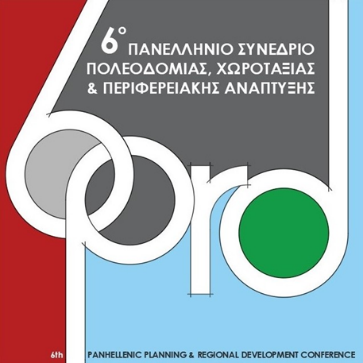 Το Τμήμα Μηχανικών Χωροταξίας, Πολεοδομίας και Περιφερειακής Ανάπτυξης (ΤΜΧΠΠΑ) του Πανεπιστημίου Θεσσαλίας διοργανώνει το 6ο Πανελλήνιο Συνέδριο Πολεοδομίας, Χωροταξίας και Περιφερειακής Ανάπτυξης. Το Συνέδριο πρόκειται να διεξαχθεί κατά το χρονικό διάστημα 29/09/2022 – 02/10/2022 στο Βόλο, στις εγκαταστάσεις του ΤΜΧΠΠΑ (Πεδίον Άρεως) και αναμένεται να συμμετάσχουν, με φυσική παρουσία, περί τους / τις 350 Συνέδρους. Το Τμήμα Μηχανικών Χωροταξίας, Πολεοδομίας και Περιφερειακής Ανάπτυξης (ΤΜΧΠΠΑ) του Πανεπιστημίου Θεσσαλίας διοργανώνει το 6ο Πανελλήνιο Συνέδριο Πολεοδομίας, Χωροταξίας και Περιφερειακής Ανάπτυξης. Το Συνέδριο πρόκειται να διεξαχθεί κατά το χρονικό διάστημα 29/09/2022 – 02/10/2022 στο Βόλο, στις εγκαταστάσεις του ΤΜΧΠΠΑ (Πεδίον Άρεως) και αναμένεται να συμμετάσχουν, με φυσική παρουσία, περί τους / τις 350 Συνέδρους. Το Τμήμα Μηχανικών Χωροταξίας, Πολεοδομίας και Περιφερειακής Ανάπτυξης (ΤΜΧΠΠΑ) του Πανεπιστημίου Θεσσαλίας διοργανώνει το 6ο Πανελλήνιο Συνέδριο Πολεοδομίας, Χωροταξίας και Περιφερειακής Ανάπτυξης. Το Συνέδριο πρόκειται να διεξαχθεί κατά το χρονικό διάστημα 29/09/2022 – 02/10/2022 στο Βόλο, στις εγκαταστάσεις του ΤΜΧΠΠΑ (Πεδίον Άρεως) και αναμένεται να συμμετάσχουν, με φυσική παρουσία, περί τους / τις 350 Συνέδρους. Το Συνέδριο έρχεται σε μια ιδιαίτερη χρονική συγκυρία για την Ελλάδα καθώς η παρατεταμένη οικονομική κρίση - συνέπεια της κρίσης χρέους, της πανδημίας και, εσχάτως, της ενεργειακής κρίσης -  έχει επιφέρει ραγδαίες και ευρείας κλίμακας διαταραχές, καθιστώντας αδήριτη την ανάγκη τροποποίησης των μέχρι πρότινος εφαρμοζόμενων μοντέλων χωρικού και αναπτυξιακού σχεδιασμού καθώς και των συνακόλουθων πολιτικών. Υπό αυτό το πρίσμα, ο χωρικός και ο αναπτυξιακός σχεδιασμός, έχοντας αποκτήσει αναβαθμισμένο ρόλο, καλούνται αφενός να υπερκεράσουν τις προκλήσεις και αφετέρου να αξιοποιήσουν τις ευκαιρίες της νέας πραγματικότητας η οποία διαμορφώνεται. Σκοπός του Συνεδρίου είναι η προώθηση του διαλόγου και του προβληματισμού, καθώς και η ανταλλαγή εμπειριών, για θέματα τα οποία αφορούν την Πολεοδομία, τη Χωροταξία και την Περιφερειακή Ανάπτυξη, με εστίαση στην ελληνική πραγματικότητα. Το Συνέδριο απευθύνεται τόσο στα μέλη της επιστημονικής κοινότητας όσο και στα στελέχη της δημόσιας διοίκησης και της αυτοδιοίκησης, σε εκπροσώπους φορέων και οργανισμών και στα μέλη της κοινωνίας των πολιτών.Το Συνέδριο έρχεται σε μια ιδιαίτερη χρονική συγκυρία για την Ελλάδα καθώς η παρατεταμένη οικονομική κρίση - συνέπεια της κρίσης χρέους, της πανδημίας και, εσχάτως, της ενεργειακής κρίσης -  έχει επιφέρει ραγδαίες και ευρείας κλίμακας διαταραχές, καθιστώντας αδήριτη την ανάγκη τροποποίησης των μέχρι πρότινος εφαρμοζόμενων μοντέλων χωρικού και αναπτυξιακού σχεδιασμού καθώς και των συνακόλουθων πολιτικών. Υπό αυτό το πρίσμα, ο χωρικός και ο αναπτυξιακός σχεδιασμός, έχοντας αποκτήσει αναβαθμισμένο ρόλο, καλούνται αφενός να υπερκεράσουν τις προκλήσεις και αφετέρου να αξιοποιήσουν τις ευκαιρίες της νέας πραγματικότητας η οποία διαμορφώνεται. Σκοπός του Συνεδρίου είναι η προώθηση του διαλόγου και του προβληματισμού, καθώς και η ανταλλαγή εμπειριών, για θέματα τα οποία αφορούν την Πολεοδομία, τη Χωροταξία και την Περιφερειακή Ανάπτυξη, με εστίαση στην ελληνική πραγματικότητα. Το Συνέδριο απευθύνεται τόσο στα μέλη της επιστημονικής κοινότητας όσο και στα στελέχη της δημόσιας διοίκησης και της αυτοδιοίκησης, σε εκπροσώπους φορέων και οργανισμών και στα μέλη της κοινωνίας των πολιτών.Το Συνέδριο έρχεται σε μια ιδιαίτερη χρονική συγκυρία για την Ελλάδα καθώς η παρατεταμένη οικονομική κρίση - συνέπεια της κρίσης χρέους, της πανδημίας και, εσχάτως, της ενεργειακής κρίσης -  έχει επιφέρει ραγδαίες και ευρείας κλίμακας διαταραχές, καθιστώντας αδήριτη την ανάγκη τροποποίησης των μέχρι πρότινος εφαρμοζόμενων μοντέλων χωρικού και αναπτυξιακού σχεδιασμού καθώς και των συνακόλουθων πολιτικών. Υπό αυτό το πρίσμα, ο χωρικός και ο αναπτυξιακός σχεδιασμός, έχοντας αποκτήσει αναβαθμισμένο ρόλο, καλούνται αφενός να υπερκεράσουν τις προκλήσεις και αφετέρου να αξιοποιήσουν τις ευκαιρίες της νέας πραγματικότητας η οποία διαμορφώνεται. Σκοπός του Συνεδρίου είναι η προώθηση του διαλόγου και του προβληματισμού, καθώς και η ανταλλαγή εμπειριών, για θέματα τα οποία αφορούν την Πολεοδομία, τη Χωροταξία και την Περιφερειακή Ανάπτυξη, με εστίαση στην ελληνική πραγματικότητα. Το Συνέδριο απευθύνεται τόσο στα μέλη της επιστημονικής κοινότητας όσο και στα στελέχη της δημόσιας διοίκησης και της αυτοδιοίκησης, σε εκπροσώπους φορέων και οργανισμών και στα μέλη της κοινωνίας των πολιτών.Το Συνέδριο έρχεται σε μια ιδιαίτερη χρονική συγκυρία για την Ελλάδα καθώς η παρατεταμένη οικονομική κρίση - συνέπεια της κρίσης χρέους, της πανδημίας και, εσχάτως, της ενεργειακής κρίσης -  έχει επιφέρει ραγδαίες και ευρείας κλίμακας διαταραχές, καθιστώντας αδήριτη την ανάγκη τροποποίησης των μέχρι πρότινος εφαρμοζόμενων μοντέλων χωρικού και αναπτυξιακού σχεδιασμού καθώς και των συνακόλουθων πολιτικών. Υπό αυτό το πρίσμα, ο χωρικός και ο αναπτυξιακός σχεδιασμός, έχοντας αποκτήσει αναβαθμισμένο ρόλο, καλούνται αφενός να υπερκεράσουν τις προκλήσεις και αφετέρου να αξιοποιήσουν τις ευκαιρίες της νέας πραγματικότητας η οποία διαμορφώνεται. Σκοπός του Συνεδρίου είναι η προώθηση του διαλόγου και του προβληματισμού, καθώς και η ανταλλαγή εμπειριών, για θέματα τα οποία αφορούν την Πολεοδομία, τη Χωροταξία και την Περιφερειακή Ανάπτυξη, με εστίαση στην ελληνική πραγματικότητα. Το Συνέδριο απευθύνεται τόσο στα μέλη της επιστημονικής κοινότητας όσο και στα στελέχη της δημόσιας διοίκησης και της αυτοδιοίκησης, σε εκπροσώπους φορέων και οργανισμών και στα μέλη της κοινωνίας των πολιτών.ΚΕΝΤΡΙΚΟ ΘΕΜΑ ΣΥΝΕΔΡΙΟΥΧωρικός και Αναπτυξιακός Σχεδιασμός: Προκλήσεις και ΕυκαιρίεςΚΕΝΤΡΙΚΟ ΘΕΜΑ ΣΥΝΕΔΡΙΟΥΧωρικός και Αναπτυξιακός Σχεδιασμός: Προκλήσεις και ΕυκαιρίεςΚΕΝΤΡΙΚΟ ΘΕΜΑ ΣΥΝΕΔΡΙΟΥΧωρικός και Αναπτυξιακός Σχεδιασμός: Προκλήσεις και ΕυκαιρίεςΚΕΝΤΡΙΚΟ ΘΕΜΑ ΣΥΝΕΔΡΙΟΥΧωρικός και Αναπτυξιακός Σχεδιασμός: Προκλήσεις και ΕυκαιρίεςΠΡΟΣΚΕΚΛΗΜΕΝΟΙ ΟΜΙΛΗΤΕΣΑΓΓΕΛΟΣ ΚΟΤΙΟΣ, Καθηγητής Διεθνών και Ευρωπαϊκών Οικονομικών και Αναπτυξιακών Σχέσεων, Πανεπιστήμιο Πειραιά ΜΑΡΙΟΣ ΚΑΜΧΗΣ, Ευρωπαϊκή ΕπιτροπήΜΑΡΙΑΝΑ ΣΙΓΑΛΑ, Καθηγήτρια Μάρκετινγκ, Πανεπιστήμιο Πειραιά ΠΡΟΣΚΕΚΛΗΜΕΝΟΙ ΟΜΙΛΗΤΕΣΑΓΓΕΛΟΣ ΚΟΤΙΟΣ, Καθηγητής Διεθνών και Ευρωπαϊκών Οικονομικών και Αναπτυξιακών Σχέσεων, Πανεπιστήμιο Πειραιά ΜΑΡΙΟΣ ΚΑΜΧΗΣ, Ευρωπαϊκή ΕπιτροπήΜΑΡΙΑΝΑ ΣΙΓΑΛΑ, Καθηγήτρια Μάρκετινγκ, Πανεπιστήμιο Πειραιά ΠΡΟΣΚΕΚΛΗΜΕΝΟΙ ΟΜΙΛΗΤΕΣΑΓΓΕΛΟΣ ΚΟΤΙΟΣ, Καθηγητής Διεθνών και Ευρωπαϊκών Οικονομικών και Αναπτυξιακών Σχέσεων, Πανεπιστήμιο Πειραιά ΜΑΡΙΟΣ ΚΑΜΧΗΣ, Ευρωπαϊκή ΕπιτροπήΜΑΡΙΑΝΑ ΣΙΓΑΛΑ, Καθηγήτρια Μάρκετινγκ, Πανεπιστήμιο Πειραιά ΠΡΟΣΚΕΚΛΗΜΕΝΟΙ ΟΜΙΛΗΤΕΣΑΓΓΕΛΟΣ ΚΟΤΙΟΣ, Καθηγητής Διεθνών και Ευρωπαϊκών Οικονομικών και Αναπτυξιακών Σχέσεων, Πανεπιστήμιο Πειραιά ΜΑΡΙΟΣ ΚΑΜΧΗΣ, Ευρωπαϊκή ΕπιτροπήΜΑΡΙΑΝΑ ΣΙΓΑΛΑ, Καθηγήτρια Μάρκετινγκ, Πανεπιστήμιο Πειραιά ΕΙΔΙΚΕΣ ΣΥΝΕΔΡΙΕΣΘαλάσσιος Χωροταξικός Σχεδιασμός (διοργάνωση: Ανέστης Γουργιώτης, Χάρης Κοκκώσης, Ευάγγελος Ασπρογέρακας και Γιώργος Τσιλιμίγκας)Διαπεριφερειακές Επενδυτικές Ροές στην Ελλάδα (διοργάνωση: Δημήτρης Καλλιώρας, Μαρία Τσιάπα  και Λευτέρης Τοπάλογλου)Η Οικιστική Διάχυση και οι Επιπτώσεις της στον Εξωαστικό Χώρο: Αναγνώριση, Ερμηνεία και Εφαρμογές Σχεδιασμού (διοργάνωση: Γιώργος Τσιλιμίγκας και Ανέστης Γουργιώτης)Ψηφιακές Υποδομές, Καινοτόμες Εφαρμογές, Μεγάλα Δεδομένα και Χωρικός Σχεδιασμός (διοργάνωση: Αναστασία Πανώρη και Νίκος Γαβανάς)Εφαρμογή Νέων και Εναλλακτικών Προσεγγίσεων στην Τουριστική Ανάπτυξη (διοργάνωση: Θεοδώρα Παπαθεοχάρη, Σπύρος Νιαβής και Χάρης Κοκκώσης)Χρήσεις Γης: Παλιές και Νέες Προκλήσεις για το Χωρικό Σχεδιασμό (διοργάνωση: Γεωργία Γεμενετζή και Δημήτρης Μέλισσας)Ειδική Συνεδρία Νέων Επιστημόνων ΕΙΔΙΚΕΣ ΣΥΝΕΔΡΙΕΣΘαλάσσιος Χωροταξικός Σχεδιασμός (διοργάνωση: Ανέστης Γουργιώτης, Χάρης Κοκκώσης, Ευάγγελος Ασπρογέρακας και Γιώργος Τσιλιμίγκας)Διαπεριφερειακές Επενδυτικές Ροές στην Ελλάδα (διοργάνωση: Δημήτρης Καλλιώρας, Μαρία Τσιάπα  και Λευτέρης Τοπάλογλου)Η Οικιστική Διάχυση και οι Επιπτώσεις της στον Εξωαστικό Χώρο: Αναγνώριση, Ερμηνεία και Εφαρμογές Σχεδιασμού (διοργάνωση: Γιώργος Τσιλιμίγκας και Ανέστης Γουργιώτης)Ψηφιακές Υποδομές, Καινοτόμες Εφαρμογές, Μεγάλα Δεδομένα και Χωρικός Σχεδιασμός (διοργάνωση: Αναστασία Πανώρη και Νίκος Γαβανάς)Εφαρμογή Νέων και Εναλλακτικών Προσεγγίσεων στην Τουριστική Ανάπτυξη (διοργάνωση: Θεοδώρα Παπαθεοχάρη, Σπύρος Νιαβής και Χάρης Κοκκώσης)Χρήσεις Γης: Παλιές και Νέες Προκλήσεις για το Χωρικό Σχεδιασμό (διοργάνωση: Γεωργία Γεμενετζή και Δημήτρης Μέλισσας)Ειδική Συνεδρία Νέων Επιστημόνων ΕΙΔΙΚΕΣ ΣΥΝΕΔΡΙΕΣΘαλάσσιος Χωροταξικός Σχεδιασμός (διοργάνωση: Ανέστης Γουργιώτης, Χάρης Κοκκώσης, Ευάγγελος Ασπρογέρακας και Γιώργος Τσιλιμίγκας)Διαπεριφερειακές Επενδυτικές Ροές στην Ελλάδα (διοργάνωση: Δημήτρης Καλλιώρας, Μαρία Τσιάπα  και Λευτέρης Τοπάλογλου)Η Οικιστική Διάχυση και οι Επιπτώσεις της στον Εξωαστικό Χώρο: Αναγνώριση, Ερμηνεία και Εφαρμογές Σχεδιασμού (διοργάνωση: Γιώργος Τσιλιμίγκας και Ανέστης Γουργιώτης)Ψηφιακές Υποδομές, Καινοτόμες Εφαρμογές, Μεγάλα Δεδομένα και Χωρικός Σχεδιασμός (διοργάνωση: Αναστασία Πανώρη και Νίκος Γαβανάς)Εφαρμογή Νέων και Εναλλακτικών Προσεγγίσεων στην Τουριστική Ανάπτυξη (διοργάνωση: Θεοδώρα Παπαθεοχάρη, Σπύρος Νιαβής και Χάρης Κοκκώσης)Χρήσεις Γης: Παλιές και Νέες Προκλήσεις για το Χωρικό Σχεδιασμό (διοργάνωση: Γεωργία Γεμενετζή και Δημήτρης Μέλισσας)Ειδική Συνεδρία Νέων Επιστημόνων ΕΙΔΙΚΕΣ ΣΥΝΕΔΡΙΕΣΘαλάσσιος Χωροταξικός Σχεδιασμός (διοργάνωση: Ανέστης Γουργιώτης, Χάρης Κοκκώσης, Ευάγγελος Ασπρογέρακας και Γιώργος Τσιλιμίγκας)Διαπεριφερειακές Επενδυτικές Ροές στην Ελλάδα (διοργάνωση: Δημήτρης Καλλιώρας, Μαρία Τσιάπα  και Λευτέρης Τοπάλογλου)Η Οικιστική Διάχυση και οι Επιπτώσεις της στον Εξωαστικό Χώρο: Αναγνώριση, Ερμηνεία και Εφαρμογές Σχεδιασμού (διοργάνωση: Γιώργος Τσιλιμίγκας και Ανέστης Γουργιώτης)Ψηφιακές Υποδομές, Καινοτόμες Εφαρμογές, Μεγάλα Δεδομένα και Χωρικός Σχεδιασμός (διοργάνωση: Αναστασία Πανώρη και Νίκος Γαβανάς)Εφαρμογή Νέων και Εναλλακτικών Προσεγγίσεων στην Τουριστική Ανάπτυξη (διοργάνωση: Θεοδώρα Παπαθεοχάρη, Σπύρος Νιαβής και Χάρης Κοκκώσης)Χρήσεις Γης: Παλιές και Νέες Προκλήσεις για το Χωρικό Σχεδιασμό (διοργάνωση: Γεωργία Γεμενετζή και Δημήτρης Μέλισσας)Ειδική Συνεδρία Νέων Επιστημόνων ΠΑΡΑΛΛΗΛΕΣ ΕΚΔΗΛΩΣΕΙΣ Μουσείο Πλινθοκεραμοποιίας Ν. & Σ. Τσαλαπάτα (επίσκεψη) (συντονισμός: Νίκος Σαμαράς και Νικολός Βογιαζίδης)Μουσείο της Πόλης του Βόλου (επίσκεψη) (συντονισμός: Νίκος Σαμαράς και Νικολός Βογιαζίδης)Διεθνές Σεμινάριο Πειραματικού Φωτισμού (μετάβαση στην Τσαγκαράδα Πηλίου) (συντονισμός: Νίκος Σαμαράς και Νικολός Βογιαζίδης)Τεχνολογικές Εξελίξεις στο Σύστημα GIS (συντονισμός: Ευάγγελος Ασπρογέρακας και Πάνος Μανέτος)Εκδήλωση Συλλόγου Ελλήνων Μηχανικών Πολεοδομίας, Χωροταξίας και Περιφερειακής Ανάπτυξης (ΣΕΜΠΧΠΑ) (συντονισμός: Αναστασία Τασοπούλου)Το Συνέδριο διοργανώνεται με την οικονομική υποστήριξη του ΠΡΑΣΙΝΟΥ ΤΑΜΕΙΟΥ (Χρηματοδοτικό Πρόγραμμα Φυσικό Περιβάλλον και Καινοτόμες Δράσεις 2022 -  Άξονας Προτεραιότητας 2: Εξωστρεφείς Δράσεις).ΧΡΥΣΟΙ ΧΟΡΗΓΟΙΧΑΛΚΙΝΟΙ ΧΟΡΗΓΟΙΥΠΟΣΤΗΡΙΚΤΗΣΠΑΡΑΛΛΗΛΕΣ ΕΚΔΗΛΩΣΕΙΣ Μουσείο Πλινθοκεραμοποιίας Ν. & Σ. Τσαλαπάτα (επίσκεψη) (συντονισμός: Νίκος Σαμαράς και Νικολός Βογιαζίδης)Μουσείο της Πόλης του Βόλου (επίσκεψη) (συντονισμός: Νίκος Σαμαράς και Νικολός Βογιαζίδης)Διεθνές Σεμινάριο Πειραματικού Φωτισμού (μετάβαση στην Τσαγκαράδα Πηλίου) (συντονισμός: Νίκος Σαμαράς και Νικολός Βογιαζίδης)Τεχνολογικές Εξελίξεις στο Σύστημα GIS (συντονισμός: Ευάγγελος Ασπρογέρακας και Πάνος Μανέτος)Εκδήλωση Συλλόγου Ελλήνων Μηχανικών Πολεοδομίας, Χωροταξίας και Περιφερειακής Ανάπτυξης (ΣΕΜΠΧΠΑ) (συντονισμός: Αναστασία Τασοπούλου)Το Συνέδριο διοργανώνεται με την οικονομική υποστήριξη του ΠΡΑΣΙΝΟΥ ΤΑΜΕΙΟΥ (Χρηματοδοτικό Πρόγραμμα Φυσικό Περιβάλλον και Καινοτόμες Δράσεις 2022 -  Άξονας Προτεραιότητας 2: Εξωστρεφείς Δράσεις).ΧΡΥΣΟΙ ΧΟΡΗΓΟΙΧΑΛΚΙΝΟΙ ΧΟΡΗΓΟΙΥΠΟΣΤΗΡΙΚΤΗΣΠΑΡΑΛΛΗΛΕΣ ΕΚΔΗΛΩΣΕΙΣ Μουσείο Πλινθοκεραμοποιίας Ν. & Σ. Τσαλαπάτα (επίσκεψη) (συντονισμός: Νίκος Σαμαράς και Νικολός Βογιαζίδης)Μουσείο της Πόλης του Βόλου (επίσκεψη) (συντονισμός: Νίκος Σαμαράς και Νικολός Βογιαζίδης)Διεθνές Σεμινάριο Πειραματικού Φωτισμού (μετάβαση στην Τσαγκαράδα Πηλίου) (συντονισμός: Νίκος Σαμαράς και Νικολός Βογιαζίδης)Τεχνολογικές Εξελίξεις στο Σύστημα GIS (συντονισμός: Ευάγγελος Ασπρογέρακας και Πάνος Μανέτος)Εκδήλωση Συλλόγου Ελλήνων Μηχανικών Πολεοδομίας, Χωροταξίας και Περιφερειακής Ανάπτυξης (ΣΕΜΠΧΠΑ) (συντονισμός: Αναστασία Τασοπούλου)Το Συνέδριο διοργανώνεται με την οικονομική υποστήριξη του ΠΡΑΣΙΝΟΥ ΤΑΜΕΙΟΥ (Χρηματοδοτικό Πρόγραμμα Φυσικό Περιβάλλον και Καινοτόμες Δράσεις 2022 -  Άξονας Προτεραιότητας 2: Εξωστρεφείς Δράσεις).ΧΡΥΣΟΙ ΧΟΡΗΓΟΙΧΑΛΚΙΝΟΙ ΧΟΡΗΓΟΙΥΠΟΣΤΗΡΙΚΤΗΣΠΑΡΑΛΛΗΛΕΣ ΕΚΔΗΛΩΣΕΙΣ Μουσείο Πλινθοκεραμοποιίας Ν. & Σ. Τσαλαπάτα (επίσκεψη) (συντονισμός: Νίκος Σαμαράς και Νικολός Βογιαζίδης)Μουσείο της Πόλης του Βόλου (επίσκεψη) (συντονισμός: Νίκος Σαμαράς και Νικολός Βογιαζίδης)Διεθνές Σεμινάριο Πειραματικού Φωτισμού (μετάβαση στην Τσαγκαράδα Πηλίου) (συντονισμός: Νίκος Σαμαράς και Νικολός Βογιαζίδης)Τεχνολογικές Εξελίξεις στο Σύστημα GIS (συντονισμός: Ευάγγελος Ασπρογέρακας και Πάνος Μανέτος)Εκδήλωση Συλλόγου Ελλήνων Μηχανικών Πολεοδομίας, Χωροταξίας και Περιφερειακής Ανάπτυξης (ΣΕΜΠΧΠΑ) (συντονισμός: Αναστασία Τασοπούλου)Το Συνέδριο διοργανώνεται με την οικονομική υποστήριξη του ΠΡΑΣΙΝΟΥ ΤΑΜΕΙΟΥ (Χρηματοδοτικό Πρόγραμμα Φυσικό Περιβάλλον και Καινοτόμες Δράσεις 2022 -  Άξονας Προτεραιότητας 2: Εξωστρεφείς Δράσεις).ΧΡΥΣΟΙ ΧΟΡΗΓΟΙΧΑΛΚΙΝΟΙ ΧΟΡΗΓΟΙΥΠΟΣΤΗΡΙΚΤΗΣ